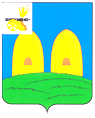 КОМИТЕТ  ОБРАЗОВАНИЯАДМИНИСТРАЦИИ МУНИЦИПАЛЬНОГО ОБРАЗОВАНИЯ«РОСЛАВЛЬСКИЙ РАЙОН» СМОЛЕНСКОЙ ОБЛАСТИП Р И К А Зот   24.10.2012     № 428О проведении муниципального конкурса красноречия «Риторический олимп»В рамках  работы с одаренными детьми  с целью развития творческого интереса учащихся к историческому наследию Смоленской области, а также коммуникативных умений, формирования взглядов, идей, вкусов, имеющих общекультурную ценность, среди учащихся старших классов муниципальных бюджетных общеобразовательных учреждений муниципального образования «Рославльский район» Смоленской области п р и к а з ы в а ю :Провести  14 декабря 2012 года в МБОУ средней школе № 9 муниципальный конкурс красноречия «Риторический олимп» среди учащихся муниципальных бюджетных   общеобразовательных учреждений муниципального образования «Рославльский район» Смоленской области.Утвердить:2.1. Положение о проведении муниципального конкурса красноречия «Риторический олимп» (приложение №1).2.2. Смету расходов на проведение муниципального конкурса красноречия «Риторический олимп» (приложение №2).Руководителям муниципальных бюджетных общеобразовательных учреждений  обеспечить участие  обучающихся в муниципальном конкурсе красноречия «Риторический олимп».Ответственность за проведение муниципального конкурса красноречия «Риторический олимп» возложить на  старшего менеджера методического отдела Рославльского комитета образования  Чепёлкину Т. Е.Контроль за  исполнением  настоящего приказа возложить на  заместителя председателя Рославльского комитета образования Покупателеву М.Э.Председатель комитета                                                                          С.В.Филипченко           Приложение №1      к приказу Рославльскогокомитета образования             от                          № Положениео проведении муниципального  конкурса красноречия «Риторический олимп» 1.Общие положения.1.1.Настоящее Положение определяет цели и задачи муниципального конкурса красноречия «Риторический олимп» (далее - Конкурс), порядок и условия его проведения, подведения итогов и награждения победителей. 1.2.Конкурс проводится    14 декабря 2012 года в МБОУ средней школе №9.1.3.Конкурс направлен на: - активизацию творческой, познавательной, интеллектуальной инициативы школьников, вовлечение их в исследовательскую деятельность;          - осознание учащимися важности владения словом в     современном мире;          - формирование речевой ответственности за   произнесённое  слово;             - сохранение, развитие, укрепление русского языка;- повышение интереса к культурно-историческому наследию Смоленской области.Организатор конкурса.Рославльский комитет образования (в рамках работы районного методического объединения учителей русского языка и литературы).3. Цели конкурса.3.1.Развивать творческий потенциал школьников.3.2.Содействовать повышению интереса к культурно-историческому наследию Смоленской области.3.3.Активизировать формы внеклассной и внешкольной работы с учащимися по русскому языку.3.4.Популяризировать изучение предмета «риторика» в школе.3.5.Поддерживать организаторов творческой и учебно-исследовательской деятельности учащихся. 3.6.Показать значимость красноречия (владения словом) в жизни, будущей деятельности, карьере.4.Задачи конкурса.4.1.Формирование и развитие коммуникативных умений, готовности и способности к речевому взаимопониманию в соответствии с ситуацией общения.4.2.Приобретение опыта публичных выступлений.4.3.Формирование взглядов, идей, суждений, вкусов, имеющих общекультурную ценность.4.4.Развитие у детей навыков учебно-исследовательской деятельности и повышение общего уровня образованности.4.5.Формирование позитивного отношения к миру, к людям.4.6.Раскрытие духовного богатства личности, её внутреннего потенциала в процессе работы над краеведческим материалом.5.Участие в конкурсе.5.1.Конкурс проводится в рамках мероприятий, посвящённых 875 – летнему юбилею основания города Рославля, по 3 номинациям:1 номинация – Риторический олимп (конкурс Риторов) – Монолог «Моя семья в истории города»;2 номинация – Риторический олимп (конкурс Риторов)  - Монолог на основе исследовательских работ «Среди имён, что дороги нам с детства…» (о  ярких личностях города Рославля); 3 номинация - Риторический олимп (конкурс Риторов)  - Монолог  «Земля любви моей…» (слово о малой родине).5.2.Принять участие в конкурсе могут учащиеся 8 – 11 классов муниципальных бюджетных общеобразовательных учреждений  (1 - 2 участника от ОУ) по любой из номинаций.5.3.Отбор участников проводится на уровне муниципального бюджетного общеобразовательного учреждения (ноябрь – декабрь).5.4.Заявки на участие в конкурсе направляются в методический отдел Рославльского комитета образования до      5 декабря 2012 года     в указанной форме:Фамилия, имя ученика.Школа, класс.Номинация.Форма защиты.Фамилия, имя, отчество учителя (руководителя).6. Показатели и процедура оценки.6.1.Выступление учащегося (монолог) оценивается по следующим показателям:I. Содержание: - Степень раскрытия темы (3 балла). - Актуальность (2 балла). - Творческая инициатива, оригинальность, новаторство (5 баллов).    - Уровень владения словом (5 баллов).II. Исполнение: - Художественный уровень исполнения (представления) (3 балла). - Умение держаться перед публикой (2 балла).III. Соблюдение регламента (не более 5 минут). - Штрафные баллы (до 2 баллов).IV. Внешний вид участника (классический стиль одежды)Возможен приз зрительских симпатий (3 балла) – добавляется к результатам жюри и влияет на окончательную оценку.6.2.Присуждение мест осуществляется по двум возрастным категориям: 8 – 9 классы, 10 – 11  классы.6.3.Официальное присуждение 1, 2, 3 мест по результатам работы жюри оформляется протоколом.7.Награждение.7.1.Награждение проводится на основании решения жюри и учёта зрительских симпатий.7.2.Победители и призёры конкурса награждаются  грамотой   Рославльского комитета образования.Приложение №2к приказу Рославльскогокомитета образования         от                          №         СМЕТА РАСХОДОВпо проведению муниципального конкурса красноречия «Риторический олимп»Главный бухгалтер                                                                     О.М.Бабанова Смету составила                                                                          Т.Е.Чепёлкина№РасходыКол-во(шт.)Цена(руб.)Стоимость(руб.)1.Призы  победителям и призерам конкурса3020060002.Грамоты победителям и призерам конкурса3330990ИТОГО:6990